Application form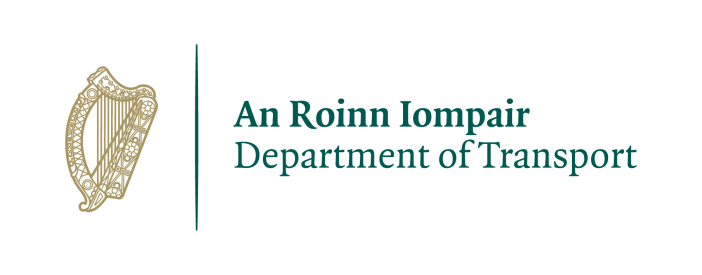 ExemptionCarriage of munitions of war on civil aircraftIrelandInitial details (leave this section blank, if amending an already granted exemption)Flight operation (if the aircraft type, registration or call sign are unknown, they will be requested at a later date)Irish sovereign territory/airspace (fill out this section if the flight will operate in this area, otherwise leave blank)Munitions of war to be carriedWhen complete, please submit this application form and other supplementary material to: exemptwm@transport.gov.ie. Queries may also be directed here too.ApplicationExemption NumberAir operatorAir operatorNameNationalityAddress of registered place of businessThird Country Operator (TCO) numberAir Operator Certificate (AOC) numberContact details must be provided below to facilitate direct communication with the Department in order to process this application without undue delayApplicant contact detailsApplicant contact detailsFull nameJob titleDirect contact numberDirect email addressName and/or address of organisation, if different from the air operator aboveTick the box to the right to declare your consent for the Department to use the above personal data in order to process this applicationIf the above consent in not provided, the Department will be unable to proceed with processing this application and will delete it, in order to protect the above personal dataType of flightIf “Other”, please specifyAircraft typeAircraft registration numberFlight numberCall signDeparture detailsDeparture detailsDeparture detailsArrival detailsArrival detailsArrival detailsAirportDate and UTC (Zulu) timeDate and UTC (Zulu) timeAirportDate and UTC (Zulu) timeDate and UTC (Zulu) timeType of operationIf on the ground in IrelandEstimatedArrival in (if overflying)/landing inEstimatedArrival in (if overflying)/landing inEstimatedDeparture from (if overflying)/takeoff fromEstimatedDeparture from (if overflying)/takeoff fromDate and UTC (Zulu) timeDate and UTC (Zulu) timeDate and UTC (Zulu) timeDate and UTC (Zulu) timeDescriptions, quantities and other relevant detailsDetail the purpose of and for whom the above is being carriedIf any munitions of war carried are also classified as dangerous goods, please provide the below additional informationUN or ID numberUN classification codeNumber of packagesMaximum net weight(per package in kg)Net explosive content in kg(except for UN Division 1.4)Is the packaging in accordance with ICAO Technical InstructionsIs the packaging in accordance with ICAO Technical InstructionsPackaging instruction numberIn cases where packaging is NOT IN ACCORDANCE with ICAO Technical Instructions, the original exemption issued by the STATE OF ORIGIN must be provided